Publicado en Madrid    el 25/05/2020 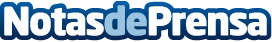 El 40% de las startups participantes en Virtual South Summit in Sustainability encaja con los ODSSouth Summit e IE University celebrarán el próximo jueves un encuentro centrado en la sostenibilidad en el que reunirán a corporaciones líderes como como Ferrovial, BStartup de Banco Sabadell, Endesa, Enagás, Red Eléctrica, Acciona, Accenture, Repsol, SACYR, Grupo Financiero Banorte o IBM, así como inversores procedentes de fondos de referencia mundial como Northzone, Beringea, Demeter, Elaia Partners, J-Seed Ventures, Dalus Capital, Softbank y Seaya VenturesDatos de contacto:Ana669 15 12 68Nota de prensa publicada en: https://www.notasdeprensa.es/el-40-de-las-startups-participantes-en-virtual Categorias: Nacional Sociedad Ecología Emprendedores Otras Industrias http://www.notasdeprensa.es